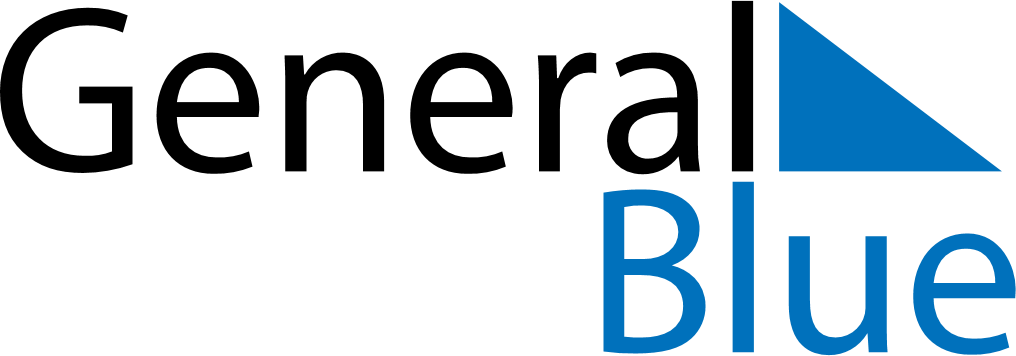 May 2020May 2020May 2020LiechtensteinLiechtensteinMONTUEWEDTHUFRISATSUN123Labour Day45678910Mother’s Day1112131415161718192021222324Ascension DayFeiertagsbrücke25262728293031Pentecost